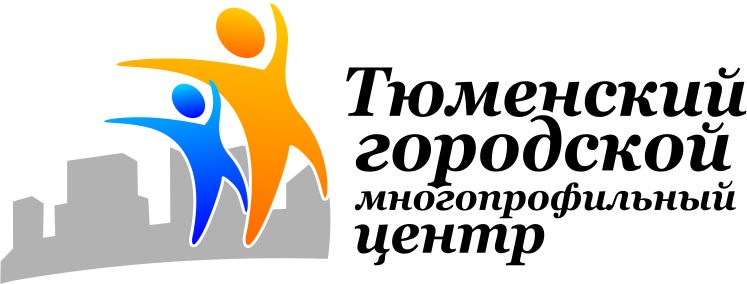 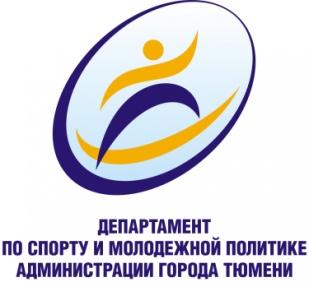 КАРТОЧКА УЧАСТНИКА ВФСК «ГТО»ФИО участника _________________________________________________ дата рождения_____________________УИН 	- 	- 		ХI СТУПЕНЬ (70 и старше) МУЖЧИНЫХI СТУПЕНЬ (70 и старше) МУЖЧИНЫХI СТУПЕНЬ (70 и старше) МУЖЧИНЫХI СТУПЕНЬ (70 и старше) МУЖЧИНЫХI СТУПЕНЬ (70 и старше) МУЖЧИНЫХI СТУПЕНЬ (70 и старше) МУЖЧИНЫХI СТУПЕНЬ (70 и старше) МУЖЧИНЫВид испытания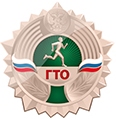 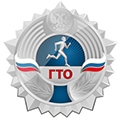 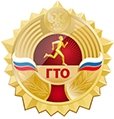 Мой результатПодпись судьиОбязательные испытания (тесты)Обязательные испытания (тесты)Обязательные испытания (тесты)Обязательные испытания (тесты)Обязательные испытания (тесты)Обязательные испытания (тесты)Обязательные испытания (тесты)1Смешанное передвижение на 2 км (мин, с)24.0022.0019.001или скандинавская ходьба на 3 км (мин, с)33.0032.0030.002Сгибание и разгибание рук в упоре о сиденье стула  (кол-во раз)2583Наклон вперед из положения стоя с прямыми ногами на скамье (от уровня скамьи – см)-10-8-6Испытания (тесты) по выборуИспытания (тесты) по выборуИспытания (тесты) по выборуИспытания (тесты) по выборуИспытания (тесты) по выборуИспытания (тесты) по выборуИспытания (тесты) по выбору4Поднимание туловища из положения лежа на спине (кол-во раз за 1 мин)46145Передвижение на лыжах на 3 км (мин, с)39.0034.0028.005Или кросс на 3 км (бег по пересеченной местности) (мин,с)29.0035.0029.006Плавание: преодолеть дистанцию (м) 252525Количество испытаний (тестов) в возрастной группеКоличество испытаний (тестов) в возрастной группе666Количество испытаний (тестов), необходимых для получения знака отличия ВФСК «ГТО»Количество испытаний (тестов), необходимых для получения знака отличия ВФСК «ГТО»445